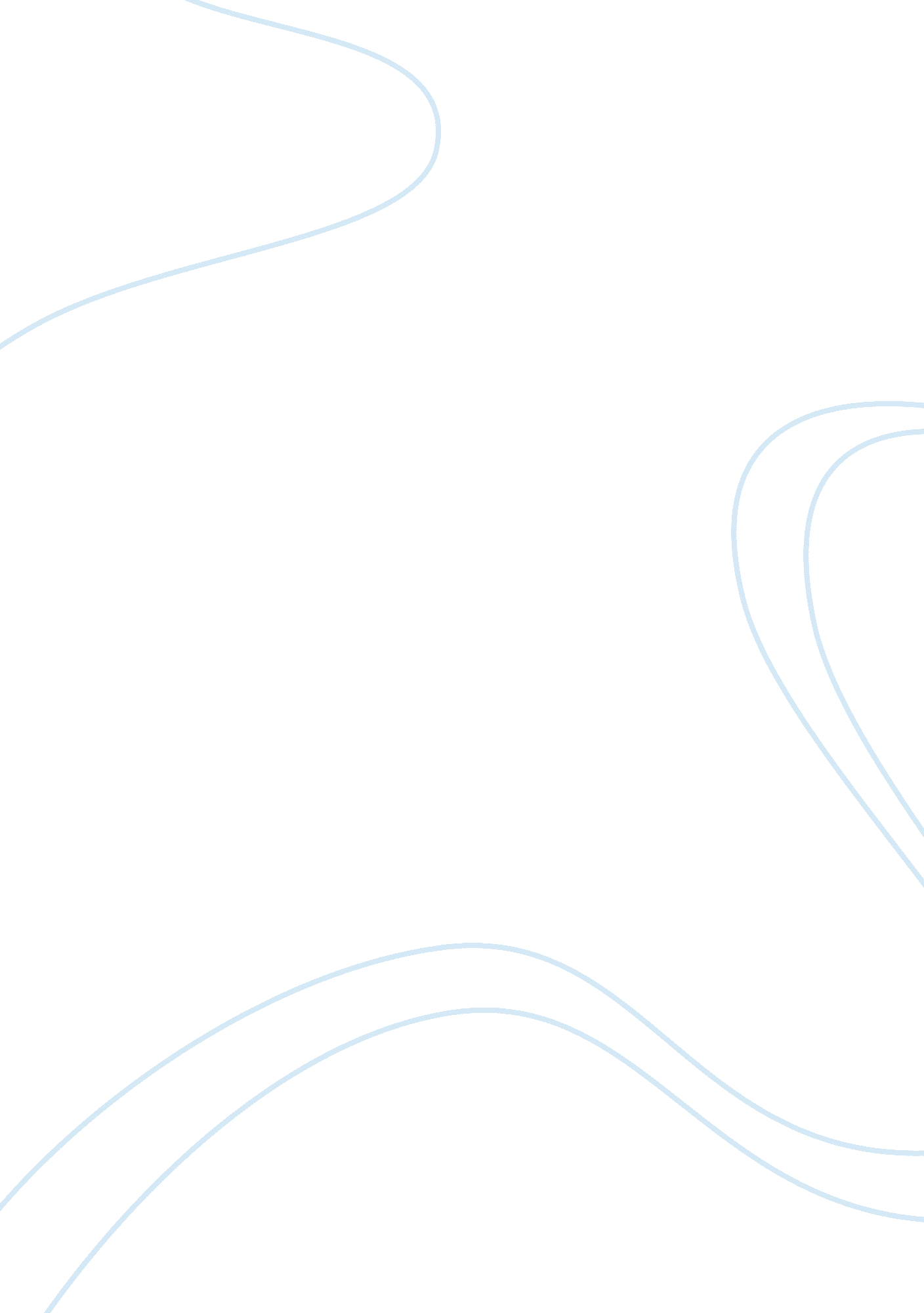 Company based innovation will yield substantial advantages economics essayEconomics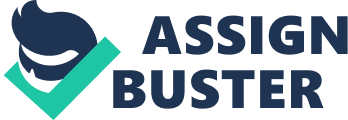 Every nation within the world faces health care challenges, and nations in Asia aren't any exception. For poor countries like Kingdom of Cambodia, the problems are concerning rising access to basic health services, and tackling poverty-related issues like contagious illnesses and infant death rate, operating against scenery of major finance constraints, given low-income levels. For wealthy countries like Japan, the challenges of development loom massive, from battling rising diabetes, cancer and cardio-vascular sickness to caring for an ageing population—again with severe monetary constraints. In between the wealthy and poor extremes lie middle-income countries like China that face a double burden: the diseases of development and ageing are incoming before the issues of financial condition have been absolutely addressed, and before incomes have raised to match the resources on the market within the developed world. Providing a lot of Asia still has low incomes, the healthcare challenges are greatest in rising the supply and quality of health services for the poor. Tackling these challenges demands innovation: to manage health care in new ways in which, a lot of effectively, with higher quality and for lower price. It’s tempting to consider innovation as being about new medication and higher machines. However innovation is simply as powerful once applied to finance, to regulation, to business models for delivering health services, and to the normal manner of partnerships between differing types of health care organizations, be they non-public firms, government departments or NGOs. Yet health care innovation isn't simple to implement. It typically needs patience and perseverance, given problems like winning regulative approval. Even as necessary, the health care sector is notoriously immune to modification. It’s exhausting to steer individuals to adopt new technologies, new techniques, and new thinking. Moreover, for innovation to be effective it should address a true want, known through observation and analysis. only too typically, however, health care initiatives are founded on poor knowledge, obscure perceptions, and political issues instead of what people really need. Company based innovation will yield substantial advantages One in all the foremost promising areas for innovation is within the method that differing kinds of health care corporate and work together, from the general public sector, to the non-public sector, to NGOs. Discussion rages concerning their numerous strengths and weaknesses in providing aid. However combining these players in innovative ways in which will yield spectacular results is hard. The secret's to grasp the incentives that drive every sort of organization. In most of Asia, a consensus believes the non-public sector is best placed to supply health services; however the general public sector ought to procure those services and act as regulator. For their half, NGOs have distinctive skills which will be combined with each thegeneral public and personal sectors. They’re powerful in providing early-stage funding for innovations geared toward the poor before the non-public sector takes over. And that they can facilitate and implement health policy in places wherever governments lack resources or are mistrusted. Innovation in health care funding, significantly to broaden coverage of insurance is of most importance for poor countries In low-income communities, insurance is commonly rare, with most health care procured via owed payments. Per se several millions are tipped into poorness each year when a loved one falls seriously sick. Overall payment on health is closely tied to a country’s per capital value, thus it's troublesome to extend the quantity of cash offered for health. However in poor countries, the limited cash that's spent on health are often better organized by converting owed payments into insurance premiums. Planning insurance policies for the poor is difficult, given low incomes, high illiteracy, and low awareness of however insurance works. Despite the challenges, however, a lot of and additional small insurance schemes are showing." Frugal engineering" will offer poor countries access to the most recent technology. within the field of medical technology, innovation is commonly designed for wealthy countries wherever high incomes produce a bigger probability of creating a return on R&D investment. Inevitably this suggests that such innovation is commonly too valuable and inappropriate for Asia’s countless poor. However additional and a lot of organizations are centered on " frugal engineering". frugal technology aims to form health care product that are low-cost, use native materials, will face up to powerful treatment and harsh environments, are simple to repair, and easy to use by health care professionals with restricted skills or training. Innovating for the poor usually means that adapting existing technology to new uses rather than developing new technology. Delivery innovation is required to enhance coverage in rural areas Rising health care delivery— a way to run the infrastructure of clinics, hospitals, and health centers—is essential in several Asian countries as a result of numerous individuals sleep in rural areas that doctors are skinny on thin. That leaves the poor counting on physicians that have very little or no training. Several promising models of provision are rising to beat the abilities gaps in rural areas, from harnessing mobile phones to deliver telemedicine, to putting together branded franchises of clinics to rising coaching. aboard these new " horizontal" models of health care delivery—those that address the total vary of illnesses—innovative " vertical" models also are getting used that tackle specific diseases, like tuberculosis. Governments will do a lot of to foster innovation in their health systems First, they have to assume deeply concerning what role they need to play in their health system. Usually it makes most sense to act as remunerator and regulator of the health system, however to use the personal sector to deliver health services. Within the role of money handler, governments will influence the demand for innovation from the personal sector by allocating resources for brand new product and services. Governments can even encourage innovation by managing their health payment in clear and predictable ways that so personal sector firms can set up their investments with bigger confidence. Governments are well-placed to collect totally different players within the health system and to act because the attentiveness for brand new styles of collaboration. As an example, they will facilitate partnerships between academe, business and government hospitals. Education is essential for innovation to thrive; not solely the number, however also the standard. Governments ought to promote ability and problem-solving instead of rote. A stable business setting could be a crucial foundation for innovation. Paperwork, poor infrastructure associated an unsure legal setting all stymie innovation. — In poor countries, corruption is entrenched and an excellent barrier to the adoption of latest technology, ideas and business models. Governments have an important role in fighting corruption and promoting transparency. Introduction Every nation within the world faces health care challenges, and people within the Asia Pacific region are not any exception. For poor countries like Kingdom of Cambodia, the problems ar concerning rising access to basic health services, and confronting the issues of financial condition like communicable disease and infant mortality rate. And every one of the whereas operating against a backcloth of major price constraints, given low-income levels. For made countries like Japan and Republic of Korea, the challenges of development loom massive, from battling rising polygenic disease, cancer associated cardio-vascular sickness to caring for an ageing population. Once again, though, the money constraints are nice. A study bythe Organization for Economic Cooperation and Development (OECD) shows that per-capita payment on health care among its thirty four members has up by 3. 2% in real terms once a year since the first 1990s, compared to economic process of simply 2. 4% a year. Health payment currently accounts for a mean of 9-11 of value. Throughout this point, health outcomes have improved, with life increasing, on average, by four years. However given the high levels of debt in several OECD countries and therefore the increasing ranks of the non-earning old, several believe such payment is changing into unsustainable. In between the maid and poor extremes lie middle-income countries like China and country that face a double burden: the diseases of development and ageing ar inbound before the issues of financial condition are absolutely addressed , and before incomes have up to match the resources offered within the developed world. This raises troublesome queries. Expectations of higher health can keep rising. however will countries in Asia—both made and poor—keep rising standards given restricted resources? However will health systems address the ever-rising desires of the individuals they serve while not inserting unreal demands on their wallets? The answer, surely, lies in innovation; that's, in doing a lot of with less and in managing health in new ways in which, a lot of effectively, with higher quality and for lower price." Innovation has a necessary role to play, not solely in rising attention standards round the world, however even in maintaining existing standards, given affected funding," says author McMahon, principal director of the martyr Institute, a health policy and analysis center primarily based in Australia. The need for innovation is greatest of dead low-income countries, he argues. " In resource-poor components of Asia, the models of attention that have developed within the West area unit inappropriate and not possible to use. Instead, we want new tools, new delivery systems, and new monetary models that may help in poor communities." C: UsersNeoDocumentsm1. jpgWithin these poor communities, it's villager poor that have the worst health. Of Asia’s 3. 7bn voters, virtually 61%—or 2. 3bn people—live in rural areas. In several countries villager population is much higher, like in Laos and Ceylon, each of that is 85th rural (see Figure 1). Compared with their urban neighbors, Asia’s rural majority is poorer, with lower living standards, fewer job opportunities, poorer infrastructure, and less access to public services like health and education. In Vietnam, for instance, solely seven-membered of town dwellers live below the national personal income, compared to one year of rural inhabitants. In Bangladesh, twenty eighth of the urban population lives in poorness compared to 440 yards in the rural area. Innovation: From buzzword to best practice Innovation could be a much-used term of late, and ostensibly the goal of each company, government and organization the planet over. However what precisely will it mean? In essence, innovation is concerning 3 things. First, it's supported on original ideas, whether or not for merchandise, services, processes, styles of organization, or business models. Second, innovation is concerning implementation. A concept doesn’t become an innovation till it's remodeled into one thing that may be used, consumed, place into apply or skilled. Third, innovation is concerning improvement. Whatever is created should be higher than what went before, for example by making additional price for purchasers, or higher returns for the originator, or both. Remove any of those three; ideas, implementation or improvement; and result can't be known as innovation. Figure 2Areas where innovation can be applied in health careI: 1111. jpgIn care, it’s straightforward to think about innovation merely in terms of recent technology like higher diagnostic techniques, new medication or additional subtle machines. However whereas new medical technology is vital, it's just one part of the innovation spectrum. The method during which care is funded may be a major space of innovation. In made countries, this usually centers on tinkering with completely different insurance models, whether or not public or non-public, or re-thinking the ways in which government’s subsidies sure treatments. In poor countries, massive swathes of the population don't have any insurance in the least, thus innovation involves introducing new types of risk pooling, like micro-insurance, for the first time. In the field of health care delivery, innovation will apply to however health services are provided, for example through clinics and hospitals, or the ways in which offer chains for the delivery of medical merchandise area unit unionized. The main focus is usually on re-designing business models and operative processes. This sort of innovation is very powerful in poor countries wherever many people don't have any access to health care in the least. Innovation will be equally powerful once applied to new structures for organizing care suppliers. The general public sector, non-public sector, triangular agencies and charities all have completely different strengths and weaknesses which will be brought along in compelling new combos. Just as necessary is innovation in governance and care policy. What sorts of regulation encourage higher health outcomes? However will standards be applied to boost the standard of health providers? And what types of public education encourage additional healthy behavior? Many of the foremost exciting ideas in health care nowadays mix aspects of these kinds of innovation. A non-profit social enterprise may team with a non-public company to develop a replacement medical technology, so deliver it with a replacement business model, maybe drawing on innovative funding tools to create it cheap to low-income communities. Need is the seed Not all innovations succeed, however those who do have a minimum of one issue in common: they address a real need. " All too typically, innovation starts from the incorrect finish," says Ray Avery, founder and chief operating officer of medication Mondi ale, a new Zealand primarily based developer of medical devices for low-income countries. " Companies develop a specific technology so try and realize a client that needs to pay for it. Instead they must begin by distinguishing a necessity before they accept technology." Mr. Avery remembers operating withone company that developed a jumper that might be worn for a month while not being washed. The wool was embedded with silver Nano-particles that killed bacterium and stopped it from smelling. " The technology was nice; however the thought never took off. People didn’t need to wear a jumper for a month at a time. The innovation didn’t address a true need," he says. It’s for this reason that Mr. Avery stresses the importance of being on the ground, and seeing and lecture intended customers. As he puts it: " Observation is the basic key to innovation." One of the most recent merchandise from medication Mondi ale may be a baby incubator that prices less than tenth of a regular incubator. The thought for the merchandise came from hours spent waiting in hospitals in developing countries -- to satisfy hospital administrators. Throughout those long waits, Mr. Avery noticed that nearly all the corridors in such facilities had 2 things in common: dead babies with toe tags lying on stretchers, and broken incubators. He realized that each one of the machines were produced in the West, however seldom lasted quite a year or 2 before they poor down and were thrown away for lack of spare components. Based on those observations, Mr. Avery set to produce a replacement incubator that might last for a minimum of ten years. Professor McMahon at the St. George Institute agrees with the importance of observation, however notes that it often doesn’t happen that way. " In Asia, there's usually dissociation between analysis and intervention, which means that the intervention is ineffective," he says. " Too typically innovation is driven by money and political necessity instead of by sensible proof of what's really required. Within the twenty first century, we want to adopt a far additional evidence-based approach to innovation." The drawback, though, is that gathering proof and distinguishing desires are far away from simple. This is often very true in low-income environments. For starters, several rural communities don't have any formal health services, thus no information is collected concerning them. And once information is collected, it's usually years out of date. Surveys are disbursed sometimes and frequently by medical experts going from door-to-door with clipboards filling in paper forms. It will then take years for the information to be inputted into a system and collective into substantive information." When governments set health policy, they're usually creating choices supported the picture because it looked 5 years earlier," says Joel Selanikio, chief operating officer of DataDyne, a US-based social enterprise developing health technology. " If running a health system was a business, it'd be fully non-viable." It’s for that reason that Dr Selanikio and his organization have developed a data-gathering tool that uses easy mobile phones to supply period of time health info. Drug resistant Healthcare is a difficult arena during which to develop innovation for several alternative reasons. For a start, the regulatory surroundings will be difficult, in several cases with sensible reason provided that people’s lives are at stake. Regulative approval for a replacement drug or treatment will take a few years and demand extraordinary patience. More typically, the health sector is notoriously immune to modification, creating it powerful to break through innovation, even once the modification is in everyone’s interests. Doctors, especially, are at risk of getting stuck in a very bound method of managing their clinics, or of treating patients—usually the strategies they learnt at school of medicine many years earlier." Technology adoption by other industries is much prior to health care," notes Loke Wai Chiong, director of the Health and welfare Programmed workplace in Singapore, that was established as a part of the government’s efforts to encourage innovation in its health sector. " There’s such a lot scope to adapt existing technology that alternative sectors are already mistreatment." Innovative combinations: Public, private and non-profit In any health system, varied differing kinds of organization are at work, together with the general public sector, non-public sector, multipartite organizations, charities, and social enterprises. Discussion rages regarding the relative strengths and weaknesses of every kind of organization, and that is best suited to perform totally different functions. Typically the debates are polarizing, pitching those on the political left against those on the right. However amid the hostility, attention-grabbing concepts for innovation also are rising. These concepts usually experiment with new ways of mixing differing kinds of operator to realize health enhancements that any organization couldn’t manage alone. In most countries, the majority of health services are provided by a mix of the general public and private sectors, with a small tiny low share returning from alternative organizations like NGOs. The split between public and private varies wide, and shows very little correlation with financial gain. Among affluent nations, the govt. is that the biggest player within the United Kingdom, whereas in America the non-public sector is dominant. Any down the financial gain scale, the general public sector is prevailing in places like Vietnam, however takes a back seat in Republic of India wherever over seventieth of health care is provided by non-public enterprise. Public vs. non-public Gina Lagomarsino, a manager at Results for Development, a US-based think-tank and analysis center, describes herself as " agnostic" concerning whether or not public or non-public provisionis best. But, she stresses, " The incentive structures are totally different within the public and private sector. To urge the foremost out of what everyone has got to supply, it’s necessary to recognize however the incentives work." In the public sector, workers earn a earnings in spite of whether or not they do an honest job or not which will cause high levels of workers absence and low levels of performance. A study in 2006 printed within the Journal of Economic views found that in Republic of India and Republic of Indonesia, four-hundredth of medical experts in primary health centers were absent from their posts throughout operating hours. 3 The non-public sector, in contrast, solely gets paid if it delivers a service that customers wish. That drives higher performance, whereas the competition of the marketplace encourages innovation and potency. But private-sector incentives additionally encourage undesirable behavior. as a result of their driven to extend their sales, non-public firms may persuade patients to shop for treatments they don’t need, or maybe to shop for incorrect and harmful treatments. This problem—exacerbated by data spatiality, as a result of patients recognize a lot of less than the much—is less serious once government is that the provider. Just as problematic is that the issue of the way to provide health services for poor communities wherever demand for health care is also high, however incomes are too low to draw in the interest of the non-public sector. " Given however the incentives work, we’re seeing more and more governments decide that the supply of health services is best left to the non-public sector, however that funding for those services is best done by the state," says Ms. Lagomarsino. When organized this manner, the non-public sector will do what it does best—running clinics, hospitals and medical supply chains. Meanwhile, the government focus on specialize in areas wherever its own incentives are best aligned; specifically making huge insurance pools that embody the poor, and overseeing regulation and quality. Once individuals covered by government insurance are solely allowed to use clinics and hospitals that are authorized by the state, it creates nice incentives for the non-public sector to satisfy standards of care needed by the government. And since government insurance offers resources to low-income communities to pay money for health, it encourages the non-public sector to make facilities in those places." The biggest lever the government has is funding," says Ms. Lagomarsino. This model of public payer/private supplier is resulting in attention-grabbing innovations, none a lot of thus than in Republic of India. On Apr first 2008, the Ministry of Labor and Employment launched an insurance theme referred to as Rashtriya Swasthya Bima Yojana (RSBY). Aimedspecifically at people below the poverty level, it provides insurance for sicknesses that need hospital care, together with 727 varieties of surgical operation. Importantly, provided that several poor families are illiterate, the scheme is entirely paperless, and needs no payment from the insured once they request treatment. Families register into the theme by paying an annual registration fee of Rs30 (US$0. 66) for a family of 5. They receive a sensible card containing their identification details, that they gift to a hospital to hide their treatment prices. So far, the theme has been extended in mere a few of states, however already 70m individuals living below the personal income are coated. The scheme is pass by subsidization contracts to numerous private-sector insurance vendors who then market the scheme to the poor. For every family that joins, the government pays a premium of between Rs450 and Rs650, counting on the arrangement with the insurance firm. In return, the insurance firm agrees to hide all the prices for the prescribed package of treatments supported by the scheme. Around seventy fifth of the premium is paid by the national government and also the rest paid by state governments. Among the numerous edges of the scheme, it permits the government to demand clarified standards from the private-sector hospitals that prefer to be a part of the programme. The government additionally sets costs for every procedure, by that hospitals should abide. To date, 5, 000 hospitals are authorized. Meanwhile, insurance firms are incentivized to expand the scheme the maximum amount as attainable so as to grow their premium financial gain. NGOs as venture capitalists NGOs, charities, and social enterprises also are taking part in attention-grabbing new roles in health care, and serving functions that are typically laborious for either the general public or non-public sector to fulfill. This is often very true in low-income environments wherever non-public enterprise doesn’t however see a viable market; however wherever governments lack the resources to handle health challenges. In such things, NGOs will bring experience and funds to handle issues. They will additionally tackle issues in such the way that it then becomes enticing for the non-public sector to take over. One necessary space wherever NGOs and donation-funded entities will deliver real worth is in supporting concepts at an early stage once the non-public sector lacks conviction that they're viable. This is often precisely the model pursued by PATH, a US-based non-profit organization that has helped to bring different new medical technologies to plug within the emerging world. Over the past thirty years, PATH has developed technologies starting from new contraceptives, to nutrient-enriched rice, to solar-powered fridges for keeping vaccines recent. PATH acts because the catalyst for developing an innovation. But, explains Jacqueline Sherris, vice president of worldwide programmes at the organization, " Once we've got an answer, we have a tendency to usually attempt to realize a partner within the non-public sector so as to require the answer to scale and create it property." What’s a lot of, she adds, " We attempt to encourage competition wherever we are able to." So, for instance, if PATH has developed a brand new immunogenic, it'll attempt to have interaction several different analysis organizations, biotech firms, and/or manufacturers instead of only one. As a part of its partnership with the non-public sector, PATH additionally explores ways that of creating its innovations on the market to all-time low financial gain teams, which could not be thought-about a viable market. " When we have a tendency to craft agreements for technology development, we'd hash out a deal whereby the partner guarantees to supply the merchandise or service at a reasonable value for the poorest communities also as at the next value for the broader public," says Dr Sherris. At DataDyne, Dr Selanikio additionally sees nice potential in mistreatment NGO-type funding as the way to urge innovations for the poor off the bottom. His company relied on grant cash to develop its movable health technology, and is currently providing it on a " fermium model". The concept is to create the essential software system on the market for free of charge, however to charge premium users a fee for add-on services." The development of technology is way higher done in the non-public sector," he says. " But typically it may be exhausting to draw in business capital for projects geared toward the poor, therefore grant capital helps overcome that. My hope is that, as individuals return to understand that even the poor may be a viable market, we’ll see a lot of industrial capital returning in." Powerful partnerships Other varieties of innovative partnership also are raising. The People's Republic of Bangladesh Rural Advancement Committee (BRAC), for instance, is currently the largest organization within the world, transferring health services to 100m people—or sixty two of Bangladesh’s population. Whereas the organization itself is funded by a mixture of donations and profits from its activities, BRAC pursues its goals by harnessing the principles of market economy. It employs a military of 83, 000 community physicians who earn a living by marketing health services to poor farming families. What makes the BRAC partnership particularly powerful is that it uses its large reach to implement government health policies, like fighting tuberculosis. The key to its success is that the trust that its physicians have attained from their communities. BRAC began life in 1972 and has steady increased in size and influence. in contrast, several government regimes have return and gone throughout that amount, and also the country has toughened such turmoil and upheaval that Bangladeshis typically not trust the govt. and its motives. However they respect BRAC, creating it the right platform for delivering health policy. Naturally, health outcomes have the simplest probability of rising when all the various players within the scheme will work effectively along. Here too, innovation is rising. In Hong Kong, for instance, the government has simply disclosed a brand new system for managing the electronic health records of its citizens. Patients in Hong Kong usually request treatment in both public- and private-sector facilities, a scenario which will cause repetition of investigations, over-prescribing of medication, and errors in diagnosing and treatment. The new system aims to converge the medical records of each the general public and personal sectors in one system, thus reducing such instances. Getting to the bottom: New strategies in health care financing Innovation in the area of health care funding is about how to finance the oversight of health care services— typically through some type of insurance that can reduce the risk and cost of sickness alongside a vast group of people. Generally, this is less of a problem for rich nations. Not the people are wealthier, but the regulatory system frequently makes sure that all people are covered with insurance, whether by the province or, for instance, by employers who insure their workers. In poorer nations, however, not the insurance is more expensive comparing to wages, but too many people are working i9nformally and so they are not covered by worker health insurance rules. In such environments, medical costs are met by out-of-pocket (OOP) payments instead of insurance. The appropriate and easy solution to this issue is to raise the budget on welfares health in poor countries. But disappointingly, this goal is very hard to reach. For instance through international aid, won’t raise spending levels. " The one effect of donation supports seems to be a change from non-public funding to government budgeting, and also leaving all of the resources unchanged" But while all of the budget levels may be extremely hard to redo, the fact in which budgets are used to support health care can definitely be improved. By gathering the total money spent on OOP payments and converting it into premiums for an insurance scheme, for instance, would bring much greater security to the vulnerable poor. Basic problems A designing insurance scheme for low-income customers—often referred to as small insurance—is fraught with difficulties. For the beginning, low incomes mean low premiums. Moreover, several poor communities in rural areas are extremely fragmented, with very little infrastructure to succeed in them, creating it expensive to sell and market insurance services. Several of the purchasers are illiterate, therefore policies are exhausting to document and high-priced to administer. And business underwriters have very little information to figure with in terms of understanding and valuation the risks concerned. Perhaps the best challenge of all is trust. Villagers who haven't encounter insurance before have very little belief in salesmen from outside their community who represent firms they need never heard of. They need equally very little confidence within the system to enforce their policies." Every assumption that underpins ancient insurance merchandise in affluent countries must be redesigned for the lowest of the pyramid markets," says David Dror, the introduction chairman and manager of the small Insurance Academy in Republic of India. " Almost all insurance firms struggle to check however they'll create a profit during this variety of market that is why only a few are even attempting." He argues, however, that the poor do represent a viable marketplace for insurance if firms will be innovative in their thinking. Back to basics: Innovation in medical technology Many elements of the health care business are heavily centered on developing new medical technology. Pharmaceutical firms pay billions of bucks once a year on RD for brand new medicine. Analysis hospitals rummage around for higher ways in which of identification and treating diseases. And technology firms try perpetually to make higher machines and medical devices, from sequence sequencers to bandages to medical IT systems. Many of those innovations bring necessary enhancements to health care. however they have a tendency to try and do therefore for made countries wherever rich customers will afford them—and wherever fees for their use are possible to repay the R&D investment. Meanwhile, in poor settings, several countries struggle even to adopt technology that's already decades recent. Partly this can be owing to inefficiencies and poor management of health systems. however typically it's as a result of technologies developed for the mad world don't seem to be all too pricey, however inappropriate. In countries wherever massive elements of the population have however to put in 19th century technology, like made-up roads, good sanitation and regular electricity, it makes very little sense to shop for twenty first century innovations. Increasingly, though, a replacement breed of innovation is arising that takes as its start line the requirements of the poor. Overtimes dubbed " frugal engineering", it means that manufacturing medical merchandise that value simply a fraction of comparable merchandise within the rich world. It means that coming up with technologies which will be utilized by medical workers with solely restricted coaching. It means that mistreatment native makers and natively-sourced materials in order that spare elements may be found simply and repairs applied by local engineers. And it means that developing innovations which will face up to extremes of temperature, dust, irregular power and rough treatment. Turning recent into new Another necessary side of economical innovation is that the adaptation of existing technology instead of the creation of recent technology. Take Embrace world, a social enterprise based mostly in Asian country. Over the past 2 years, it's developed an setup to stay newborn babies heat that prices but US$200, compared to machines employed in made markets that value US$20, 000 to buy. The merchandise could be a small bag full of a special " phase amendment material" that appears like wax and is in a position to take care of a relentless temperature for hours on finish. " Phase amendment materials are around for a minimum of forty years," says Linus Liang, co-founder and chief operative officer of Embrace. " It’s used for things like keeping telecommunication transmission towers insulated at a relentless temperature. All we tend to did was taking a recent technology and adapt it to a replacement use." Sometimes the technology doesn’t even would like adaptation. It’s enough simply to implement it during a new setting. At PATH, for instance, Dr Sherris points to the thought of introducing barcodes to boost the provision chain management of immunizing agent shipments. " Vaccines will simply grow old or spoiled if the supplying square measure mishandled, therefore mistreatment barcodes, frequency ID tags and alternative technologies to trace them could be a easy however extremely effective improvement," she says. " There is gigantic innovation that already exists outside the health care atmosphere that we will use." Doctor dilemmas: Innovative ways in which of delivering health care When it involves delivering health services—the infrastructure of clinics and hospitals—innovations revolve around experiments with new business models, and new operative processes. In rich countries, systems for delivering health services square measure supported the utilization of fully-qualified workers from top-to-bottom. From the humblest rural clinic to the foremost refined analysis hospital, patients square measure seen by qualified doctors, supported by qualified nurses and alternative workers. Innovation in such settings is concerning the way toorganize these resources most effectively, and the way to boost their productivity. The chief goal is to cut back prices and lift quality and performance. In poor countries, the case is sort of totally different. Here, the chief aim of innovation is rising access. Several individuals sleep in places that lack not solely doctors and nurses, however conjointly health centers and clinics. This can be true in several urban settings, like slums and squatter settlements, however is doubly true of rural areas. Consider the case of state. In 2006, the country’s urban areas had one doctor for each 2, 763 inhabitants; however in rural areas the magnitude relation was one for each 16, 792 people. By approach of comparison, the national average for Japan is one doctor for each 454 voters. Incubating innovation: Conclusions for state Innovation is clearly essential thus on cope with stubborn health challenges, to manage costs, and for health systems to remain rising. But what's going to governments do to encourage and nurture the innovation that they need? More necessary role may possibly be to act as a much-needed bridge between the disparate organizations seeking to manage at intervals the health care sector. the final public sector, personal sector, social enterprises and NGOs all have totally different strengths and weaknesses. In several countries, the public sector is well positioned to encourage new partnerships to create and to be the anchor around that totally different operators collaborate. In Singapore, for instance, the nation’s Ministry of Health has joined forces with Singapore’s Economic Development Board to line up the Health and eudemonia Programme workplace (HWPO) so as to encourage innovation in its health sector. The HWPO works by building bridges between non-public corporations on the one hand, and native hospitals, clinics and nursing homes on the opposite. This allows corporations to grasp what the wants of the patients are, to develop technology to fulfill those wants, so to check it with patients in an exceedingly style of " living lab". The wider scheme Innovation is way a lot of doubtless to thrive in settings wherever corporations will operate freely and fairly. the standard of the business surroundings, the convenience of fitting corporations, the transparency of knowledge, and therefore the certainty of the system square measure all essential ingredients that encourage corporations to speculate a lot of heavily in innovation. In low-income countries, infrastructure could be an important ingredient that's still typically missing. Whereas the dearth of roads and sanitation is itself stimulating innovation toinduce around these impediments, the kind and quality of innovation would be higher if these constraints were removed. Identical goes for education. Poor countries lack doctors and nurses and directors. And whereas new business models like telemedicine are rising to beat this downside, arguably higher innovation would emerge if well qualified physicians were already in place. At East Meets West Foundation, Mr. Moccia believes education is a particularly vital space that governments ought to concentrate on. However it isn’t simply the amount of education, it’s additionally the standard. " The means that individuals square measure educated is simply too abundant through memorization and doesn’t encourage inventive thought from the scholars," he says. " This is true from doctor’s right down to repairmen fixing machines. They have to assume a lot of creatively concerning issues instead of doing identical things that have perpetually been done." however the most important barrier to innovation in Mr. Moccia’s mind is corruption. In his efforts to develop sparing technology for poor markets, he has found that hospitals often value more highly to obtain high-priced, prestigious trying machines from Western corporations instead of his a lot of applicable, less expensive, however less enticing alternatives." Hospital administrators don't select supported benefit and price. Instead they obtain machines which will look smart in their hospitals, and that they obtain as a result of they receive kickbacks," he says. " The truth the machines typically break down once a brief time is sweet, as a result of it means that they'll get another payoff shopping for the machine everywhere once more." Mr. Moccia says it takes patience to induce around corruption. He succeeded by initial giving his machines to hospitals without charge. And once the doctor’s exploitation them accomplished however superior they were to the costlier ones, they began to demand that their hospital administrators begin shopping for them. Innovation is rarely straightforward. It takes perseverance, particularly within the attention business wherever vital steps like conducting clinical trials and winning restrictive approval will stretch over a few years. What’s a lot of, innovation is concerning trial and error. Several promising ideas cause nothing, inflicting nice frustration. However innovation is additionally important for an improved future. If governments will facilitate to form the method of developing ideas and turning them into merchandise and services any easier, the rewards square measure tremendous. Not solely can their voters be healthier, however their economies are going to be richer. Conclusions In attention, it's tempting to think of innovation as being about new medicine and higher machines. But innovation is simply as powerful once applied to funding, regulation, and business models for delivering health services. For innovation to be effective it should address a true want, known through observation and analysis. Too often, attention initiatives are supported poor knowledge, obscure perceptions and political concerns, rather than what individuals really want. The health sector is notoriously immune to amendment, creating it laborious to implement innovation. Debate rages concerning the strengths and weaknesses of the general public sector, the non-public sector, and NGOs in providing attention. However combining these players in innovative ways that will yield spectacular results; the secret is to grasp the incentives that drive every variety of organization. In abundant of Asia, there is a consensus that the non-public sector ought to give health services, however the general public sector ought to purchase those services and act as regulator. NGOs have distinctive skills that may mix with each the general public and personal sectors. They’re powerful in providing early-stage funding for innovations for the poor before the non-public sector takes over. And that they will help implement health policy in places wherever governments lack resources or square measure mistrusted. Improving attention funding is crucial for poor countries. Insurance is commonly rare, with patient’s exploitation out-of pocket payments for much attention. Several a lot of individual’s square measure tipped into poorness each year once a family member falls seriously unwell. Overall payment on health is tied closely to a country’s per-capita value and is thus troublesome to extend. But the small cash that's spent on health are often higher unionized by changing owed payments into insurance premiums. Planning insurance policies for the poor is difficult, given low incomes, high illiteracy, and low awareness of however insurance works. However a lot of and a lot of small insurance schemes are showing. New medical technology is commonly designed for made countries, creating it too high-priced and inappropriate for Asia’s a lot of poor. However a lot of and a lot of organizations square measure targeted on " frugal engineering"." Frugal engineering" aims to form attention technology that's low-cost, uses native materials, will face up to tough treatment and harsh environments, is straightforward to repair, and is straightforward to use by attention professionals with restricted skills or coaching. Innovating for the poor typically means that adapting existing technology to new uses rather than developing new technology. Running clinics and hospitals is difficult in several Asian countries as a result of such a large amount of people board rural areas wherever doctors square measure skinny on the bottom. That leaves a lot of poor wishing on physicians with very little or no coaching. several promising models of provision square measure rising to beat the abilities gaps in rural areas, from harnessing mobile phones to deliver telemedicine, to assembling branded franchises of clinics to up training. Aboard " horizontal" models of attention delivery—those that address the total vary of illnesses— innovative " vertical" models also are being employed that tackle specific diseases, like infectious disease. To encourage innovation in their health sectors, governments have to be compelled to assume deeply concerning what role they should play. Typically it makes most sense to act as money handler and regulator of the health system, however to use the private sector to deliver health services. Within the role of money handler, governments will influence the demand for innovation from the non-public sector by allocating resources for brand spanking new merchandise and services. Governments are well-placed to compile totally different players within the health system and to act because the focus for new types of collaboration. Education is essential for innovation to thrive; not solely the amount, however additionally the standard. Creative thinking and problem-solving ought to trump memorization. Stable business surroundings could be a crucial foundation for innovation. Forms, poor infrastructure and an uncertain legal surroundings all stymie innovation. In poor countries, corruption is entrenched and a good barrier to the adoption of recent technology, ideas and business models. Governments have an important role in fighting corruption and promoting transparency. 